ПРАВИТЕЛЬСТВО РОССИЙСКОЙ ФЕДЕРАЦИИПОСТАНОВЛЕНИЕот 23 сентября 2010 г. N 731ОБ УТВЕРЖДЕНИИ СТАНДАРТАРАСКРЫТИЯ ИНФОРМАЦИИ ОРГАНИЗАЦИЯМИ, ОСУЩЕСТВЛЯЮЩИМИДЕЯТЕЛЬНОСТЬ В СФЕРЕ УПРАВЛЕНИЯ МНОГОКВАРТИРНЫМИ ДОМАМИСписок изменяющих документов(в ред. Постановлений Правительства РФ от 10.06.2011 N 459,от 06.02.2012 N 94, от 21.08.2012 N 845,от 22.07.2013 N 614, от 25.02.2014 N 136,от 26.03.2014 N 230, от 27.09.2014 N 988)На основании части 10 статьи 161 Жилищного кодекса Российской Федерации Правительство Российской Федерации постановляет:1. Утвердить прилагаемый стандарт раскрытия информации организациями, осуществляющими деятельность в сфере управления многоквартирными домами.2. Установить, что организации, осуществляющие на день вступления в силу настоящего Постановления деятельность в сфере управления многоквартирными домами на основании заключенных в соответствии со статьей 162 Жилищного кодекса Российской Федерации договоров управления многоквартирным домом, обязаны разместить (опубликовать) информацию в соответствии с утвержденным настоящим Постановлением стандартом в течение 2 месяцев со дня вступления в силу настоящего Постановления.Председатель ПравительстваРоссийской ФедерацииВ.ПУТИНУтвержденПостановлением ПравительстваРоссийской Федерацииот 23 сентября 2010 г. N 731СТАНДАРТРАСКРЫТИЯ ИНФОРМАЦИИ ОРГАНИЗАЦИЯМИ, ОСУЩЕСТВЛЯЮЩИМИДЕЯТЕЛЬНОСТЬ В СФЕРЕ УПРАВЛЕНИЯ МНОГОКВАРТИРНЫМИ ДОМАМИСписок изменяющих документов(в ред. Постановлений Правительства РФ от 10.06.2011 N 459,от 06.02.2012 N 94, от 21.08.2012 N 845,от 22.07.2013 N 614, от 25.02.2014 N 136,от 26.03.2014 N 230, от 27.09.2014 N 988)1. Настоящий документ устанавливает требования к видам, порядку, способам и срокам раскрытия информации, подлежащей раскрытию организациями, осуществляющими деятельность в сфере управления многоквартирными домами на основании договора управления многоквартирным домом, заключенного в соответствии со статьей 162 Жилищного кодекса Российской Федерации (далее соответственно - управляющие организации, договор управления), товариществами собственников жилья, жилищными кооперативами и иными специализированными потребительскими кооперативами, осуществляющими управление многоквартирным домом без заключения договора управления (далее соответственно - товарищество, кооператив, информация).(п. 1 в ред. Постановления Правительства РФ от 27.09.2014 N 988)2. Абзац утратил силу с 1 декабря 2014 года. - Постановление Правительства РФ от 27.09.2014 N 988.Под раскрытием информации в настоящем документе понимается обеспечение доступа неограниченного круга лиц к информации (независимо от цели ее получения) в соответствии с процедурой, гарантирующей нахождение и получение информации.3. Управляющая организация, товарищество и кооператив обязаны раскрывать следующие виды информации:а) общая информация об управляющей организации, товариществе и кооперативе, в том числе об основных показателях финансово-хозяйственной деятельности (включая сведения о годовой бухгалтерской отчетности, бухгалтерский баланс и приложения к нему, сведения о доходах, полученных за оказание услуг по управлению многоквартирными домами (по данным раздельного учета доходов и расходов), а также сведения о расходах, понесенных в связи с оказанием услуг по управлению многоквартирными домами (по данным раздельного учета доходов и расходов), сметы доходов и расходов товарищества или кооператива, отчет о выполнении смет доходов и расходов товарищества или кооператива);б) перечень многоквартирных домов, управление которыми осуществляет управляющая организация, товарищество и кооператив, с указанием адреса и основания управления по каждому многоквартирному дому, перечень многоквартирных домов, в отношении которых договоры управления были расторгнуты в предыдущем году, с указанием адресов этих домов и оснований расторжения договоров управления, перечень многоквартирных домов, собственники помещений в которых в предыдущем году на общем собрании приняли решение о прекращении их объединения в товарищества для совместного управления общим имуществом в многоквартирных домах, а также перечень многоквартирных домов, в которых членами кооперативов в предыдущем году на их общем собрании приняты решения о преобразовании кооперативов в товарищества;в) общая информация о многоквартирных домах, управление которыми осуществляет управляющая организация, товарищество и кооператив, в том числе характеристика многоквартирного дома (включая адрес многоквартирного дома, год постройки, этажность, количество квартир, площадь жилых и нежилых помещений и помещений, входящих в состав общего имущества в многоквартирном доме, уровень благоустройства, серия и тип постройки, кадастровый номер (при его наличии), площадь земельного участка, входящего в состав общего имущества в многоквартирном доме, конструктивные и технические параметры многоквартирного дома), а также информация о системах инженерно-технического обеспечения, входящих в состав общего имущества в многоквартирном доме;г) информация о выполняемых работах (оказываемых услугах) по содержанию и ремонту общего имущества в многоквартирном доме и иных услугах, связанных с достижением целей управления многоквартирным домом, в том числе сведения о стоимости указанных работ (услуг) и иных услуг;д) информация об оказываемых коммунальных услугах, в том числе сведения о поставщиках коммунальных ресурсов, установленных ценах (тарифах) на коммунальные ресурсы, нормативах потребления коммунальных услуг;е) информация об использовании общего имущества в многоквартирном доме;ж) информация о капитальном ремонте общего имущества в многоквартирном доме. Эти сведения раскрываются управляющей организацией по решению общего собрания собственников помещений в многоквартирном доме на основании договора управления в случаях, когда управляющей организации поручена организация проведения капитального ремонта этого дома, а также товариществом и кооперативом, за исключением случаев формирования собственниками помещений в многоквартирном доме фонда капитального ремонта на счете специализированной некоммерческой организации, осуществляющей деятельность, направленную на обеспечение проведения капитального ремонта общего имущества в многоквартирном доме (региональный оператор);з) информация о проведенных общих собраниях собственников помещений в многоквартирном доме, результатах (решениях) таких собраний;и) отчет об исполнении управляющей организацией договора управления, отчет об исполнении смет доходов и расходов товарищества, кооператива за год;к) информация о случаях привлечения управляющей организации, товарищества и кооператива, должностного лица управляющей организации, товарищества и кооператива к административной ответственности за нарушения в сфере управления многоквартирным домом с приложением копий документов о применении мер административного воздействия, а также сведения о мерах, принятых для устранения нарушений, повлекших применение административных санкций.(п. 3 в ред. Постановления Правительства РФ от 27.09.2014 N 988)3(1). Информация, предусмотренная подпунктами "в" - "и" пункта 3 настоящего документа, раскрывается в отношении каждого многоквартирного дома, управление которым осуществляет управляющая организация, товарищество или кооператив.(п. 3(1) введен Постановлением Правительства РФ от 27.09.2014 N 988)4. Отказ в предоставлении информации может быть обжалован в установленном законодательством Российской Федерации судебном порядке.5. Управляющими организациями информация раскрывается путем:а) обязательного опубликования на официальном сайте в сети Интернет, определяемом уполномоченным федеральным органом исполнительной власти, а также на одном из следующих сайтов в сети Интернет, определяемых по выбору управляющей организации:сайт управляющей организации;сайт органа исполнительной власти субъекта Российской Федерации, определяемого высшим исполнительным органом государственной власти субъекта Российской Федерации;сайт органа местного самоуправления муниципального образования, на территории которого управляющая организация осуществляет свою деятельность;(пп. "а" в ред. Постановления Правительства РФ от 10.06.2011 N 459)б) опубликования в полном объеме в официальных печатных средствах массовой информации, в которых публикуются акты органов местного самоуправления и которые распространяются в муниципальных образованиях, на территории которых управляющие организации осуществляют свою деятельность (далее - официальные печатные издания), в случае если на территории муниципального образования отсутствует доступ к сети Интернет;(пп. "б" в ред. Постановления Правительства РФ от 21.08.2012 N 845)в) размещения на информационных стендах (стойках) в помещении управляющей организации;г) предоставления информации на основании запросов, поданных в письменном или электронном виде.5(1). Товариществами и кооперативами информация раскрывается путем:а) обязательного опубликования информации на официальном сайте в сети Интернет, определяемом уполномоченным федеральным органом исполнительной власти, а также на одном из следующих сайтов в сети Интернет, определяемых по выбору товарищества и кооператива:сайт органа исполнительной власти субъекта Российской Федерации, определяемого высшим исполнительным органом государственной власти субъекта Российской Федерации;сайт органа местного самоуправления муниципального образования, на территории которого товарищество или кооператив осуществляют свою деятельность;б) размещения информации на информационных стендах (стойках), расположенных в помещении многоквартирного дома, доступном для всех собственников помещений в доме (далее - информационные стенды);в) предоставления информации на основании запросов, поданных в письменном виде, а при наличии технической возможности - также в электронном виде.(п. 5(1) введен Постановлением Правительства РФ от 06.02.2012 N 94)6. Информация размещается управляющей организацией, товариществом или кооперативом на официальном сайте в сети Интернет, определяемом уполномоченным федеральным органом исполнительной власти, а также на сайте в сети Интернет, выбранном управляющей организацией, товариществом или кооперативом из числа сайтов, указанных в подпункте "а" пункта 5 и подпункте "а" пункта 5(1) настоящего Постановления. При этом информация должна быть доступна в течение 5 лет.(в ред. Постановления Правительства РФ от 06.02.2012 N 94)Раскрытие информации путем ее опубликования в сети Интернет и взаимодействие уполномоченного федерального органа исполнительной власти, уполномоченных органов исполнительной власти субъектов Российской Федерации, уполномоченных органов местного самоуправления с управляющими организациями, товариществами и кооперативами при раскрытии информации путем ее опубликования в сети Интернет осуществляются в соответствии с регламентом, утверждаемым Министерством строительства и жилищно-коммунального хозяйства Российской Федерации.(в ред. Постановлений Правительства РФ от 06.02.2012 N 94, от 26.03.2014 N 230)Управляющая организация, товарищество и кооператив обязаны сообщать по запросу потребителей - граждан и организаций, являющихся собственниками (нанимателями) помещений в многоквартирном доме (далее - потребитель), адрес официального сайта в сети Интернет, на котором размещена информация.(в ред. Постановления Правительства РФ от 06.02.2012 N 94)Абзац утратил силу. - Постановление Правительства РФ от 21.08.2012 N 845.Раскрытие управляющими организациями, товариществами и кооперативами информации на сайтах в сети Интернет, указанных в подпункте "а" пункта 5 и подпункте "а" пункта 5(1) настоящего документа, осуществляется по формам раскрытия указанными организациями информации, утвержденным Министерством строительства и жилищно-коммунального хозяйства Российской Федерации.(абзац введен Постановлением Правительства РФ от 21.08.2012 N 845, в ред. Постановления Правительства РФ от 26.03.2014 N 230)7. Управляющая организация обязана размещать на информационных стендах (стойках) в помещении управляющей организации и сообщать по запросу потребителей адрес официального сайта в сети Интернет, на котором размещена информация, а также наименования и реквизиты официальных печатных изданий, где размещена информация. Товарищество и кооператив обязаны размещать на информационных стендах адрес официального сайта в сети Интернет, на котором размещена информация.(в ред. Постановления Правительства РФ от 06.02.2012 N 94)8. Раскрытие управляющей организацией, товариществом и кооперативом информации осуществляется по формам, утвержденным Министерством строительства и жилищно-коммунального хозяйства Российской Федерации. Указанные формы должны предусматривать детализацию видов информации, предусмотренных пунктом 3 настоящего документа, обеспечивающую реализацию собственниками помещений в многоквартирном доме правомочий собственников в полном объеме.(п. 8 в ред. Постановления Правительства РФ от 27.09.2014 N 988)8(1). Утратил силу с 1 декабря 2014 года. - Постановление Правительства РФ от 27.09.2014 N 988.9. Обязанность по раскрытию информации, предусмотренной подпунктами "а" - "ж" и "к" пункта 3 настоящего документа, возникает:для управляющей организации - не позднее 30 дней со дня заключения договора управления;для товарищества и кооператива - не позднее 30 дней со дня его государственной регистрации.(п. 9 в ред. Постановления Правительства РФ от 27.09.2014 N 988)9(1) - 9(2). Утратили силу с 1 декабря 2014 года. - Постановление Правительства РФ от 27.09.2014 N 988.9(3). Информация, предусмотренная подпунктом "и" пункта 3 настоящего документа, раскрывается ежегодно, в течение I квартала текущего года за предыдущий год, в котором управляющая организация, товарищество, кооператив осуществляли управление многоквартирным домом.(п. 9(3) введен Постановлением Правительства РФ от 27.09.2014 N 988)10 - 14. Утратили силу с 1 декабря 2014 года. - Постановление Правительства РФ от 27.09.2014 N 988.15. Информация, подлежащая раскрытию управляющей организацией, товариществом и кооперативом путем размещения на информационных стендах (стойках), должна быть доступна неограниченному кругу лиц в течение всего рабочего времени управляющей организации, товарищества и кооператива. Информационные стенды (стойки) должны располагаться в доступном для посетителей месте и оформляться таким образом, чтобы можно было свободно ознакомиться с размещенной на них информацией.(в ред. Постановления Правительства РФ от 06.02.2012 N 94)Управляющие организации, товарищества и кооперативы хранят копии материалов, размещаемых на информационных стендах (стойках) в помещении соответствующей организации (включая все обновления), в течение 5 лет.(в ред. Постановления Правительства РФ от 06.02.2012 N 94)16. Изменения, внесенные в раскрытую информацию, подлежат опубликованию в тех же источниках, в которых первоначально была опубликована соответствующая информация, в следующие сроки:а) на официальном сайте в сети Интернет, указанном в подпункте "а" пункта 5 и подпункте "а" пункта 5(1) настоящего документа, - в течение 7 рабочих дней со дня изменения соответствующих сведений;(в ред. Постановления Правительства РФ от 06.02.2012 N 94)б) в официальных печатных изданиях - в течение 30 дней со дня изменения соответствующих сведений;в) на информационных стендах - в течение 10 рабочих дней со дня изменения соответствующих сведений.(в ред. Постановлений Правительства РФ от 06.02.2012 N 94, от 27.09.2014 N 988)17. Раскрытие информации может осуществляться на основании письменного запроса и запроса в электронном виде.В случае если запрашиваемая информация раскрыта в необходимом объеме на официальном сайте в сети Интернет и (или) в официальных печатных изданиях, управляющая организация, товарищество и кооператив вправе, не раскрывая запрашиваемую информацию, сообщить адрес указанного официального сайта и (или) наименования и реквизиты официальных печатных изданий, где размещена информация.(в ред. Постановления Правительства РФ от 06.02.2012 N 94)18. Предоставление информации по запросу, поступившему в электронной форме, осуществляется управляющей организацией, товариществом или кооперативом по адресу электронной почты потребителя в течение 10 рабочих дней со дня поступления запроса.(п. 18 в ред. Постановления Правительства РФ от 27.09.2014 N 988)19. Ответ на запрос в электронном виде должен содержать текст запроса потребителя, запрашиваемую информацию, фамилию, имя, отчество и должность сотрудника управляющей организации или индивидуального предпринимателя, члена правления или председателя правления товарищества или кооператива, направляющих информацию потребителю.(в ред. Постановления Правительства РФ от 06.02.2012 N 94)20. Принятые в электронном виде запросы, а также полученные письменные запросы и копии ответов потребителям хранятся управляющей организацией, товариществом и кооперативом соответственно на электронном и бумажном носителях не менее 5 лет.(в ред. Постановления Правительства РФ от 06.02.2012 N 94)21. Предоставление информации по письменному запросу осуществляется управляющей организацией, товариществом или кооперативом в течение 10 рабочих дней со дня его поступления посредством направления почтового отправления в адрес потребителя, либо выдачи запрашиваемой информации лично потребителю по месту нахождения управляющей организации, органов управления товарищества или кооператива, либо направления информации по адресу электронной почты потребителя в случае указания такого адреса в запросе.(п. 21 в ред. Постановления Правительства РФ от 27.09.2014 N 988)21(1). Утратил силу с 1 декабря 2014 года. - Постановление Правительства РФ от 27.09.2014 N 988.22. Письменный запрос, поступивший в адрес управляющей организации, подлежит регистрации в день его поступления с присвоением ему регистрационного номера и проставлением штампа соответствующей управляющей организации.23. В письменном запросе, подписанном потребителем, указываются управляющая организация, товарищество или кооператив, в адрес которых направляется запрос, фамилия, имя и отчество (наименование юридического лица) потребителя, излагается суть заявления, а также в случае направления письменного запроса управляющей организации указывается почтовый адрес, по которому должен быть направлен ответ, и способ получения информации (посредством почтового отправления или выдачи лично потребителю).(п. 23 в ред. Постановления Правительства РФ от 06.02.2012 N 94)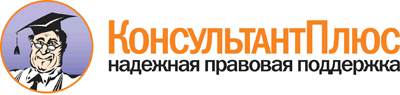  Постановление Правительства РФ от 23.09.2010 N 731
(ред. от 27.09.2014)
"Об утверждении стандарта раскрытия информации организациями, осуществляющими деятельность в сфере управления многоквартирными домами" Документ предоставлен КонсультантПлюс

www.consultant.ru 

Дата сохранения: 21.05.2016 
 